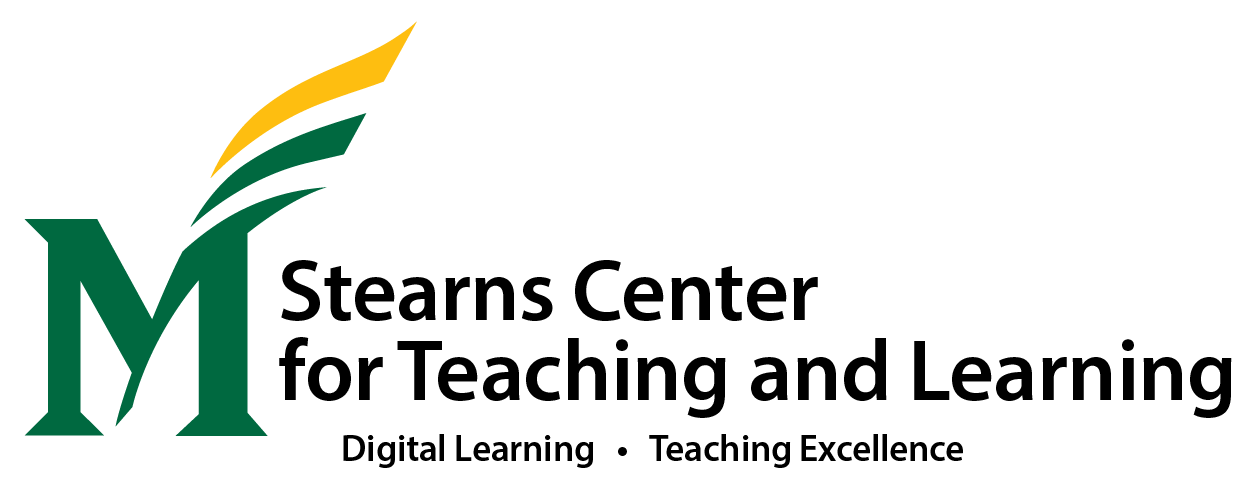 CONTINUING PROFESSIONAL DEVELOPMENTLevel One Credential Tracking FormKeep track of your progress towards the Level One CPD Credential by updating the table below as you complete workshops. This will make completing the Educational Resource Reflection form easier. To receive the credential, complete information for at least one workshop in each category: Design, Engage and Assess. You can find the complete list of CPD workshops on the Stearns Center site under Continuing Professional Development. Title of WorkshopWhen completed (i.e. Spring 2021)Briefly describe what you found useful about the workshopDesignDesignEngageEngageAssessAssess